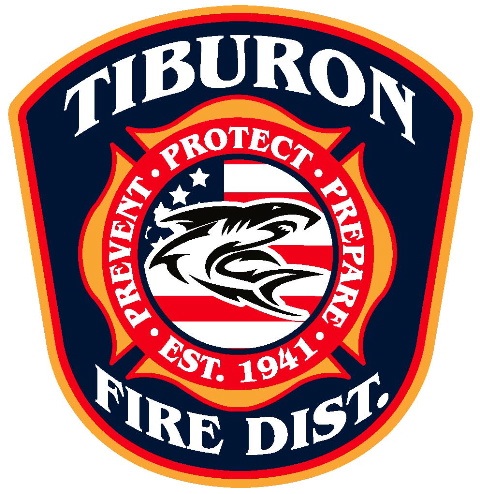 Director Margot Plant has served on the TFPD Board since 1977. She is a graduate of Stanford University and obtained an LL.B. from Boalt Hall. Margot has been a resident of Tiburon since 1975.  She is a retired attorney. Director Plant was (and remains) the first and only woman to sit on the TFPD Board of Directors. She played an instrumental role in the process of hiring California’s first female Fire Chief here at TFPD. (Term: 2013-2017)